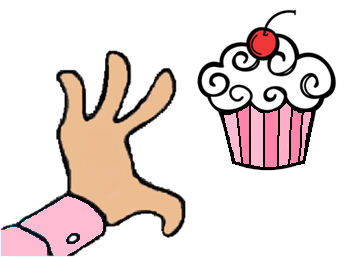 The Cupcakery Café & Bake ShopTHANKSGIVING ORDER FORMAll Thanksgiving orders are due by close of business on Friday, 11/18.  We will do our best to accommodate orders after that, but make no promises (please call for confirmation for late orders).  We will have product available in the case all that week for sale outside of special orders.   Orders can be faxed to 376-4913, emailed to info@thecupcakery.org, or called in at 784-2253.See our website for samples of our Thanksgiving themed cakes and cupcakes!For cakes, cupcakes, and macarons please indicate flavors/decorations/quantities when ordering.PiesPriceQty.Apple11.95Apple Crumb12.95Blueberry15.95Pumpkin12.95Chocolate Cream13.95Coconut Cream13.95Banana Cream13.95NY Style Cheesecake27.95Pumpkin Cheesecake with Gingersnap Crust and Caramel Syrup28.95Key Lime Pie13.95Bourbon Brown Butter Pecan Pie17.95BreadsPriceQty.Banana Bread5.99Banana Bread (mini)1.99Pumpkin Bread5.99Pumpkin Bread (mini)1.99GoodiesPriceQty.Chocolate Whoopie Pies2.89Pumpkin Whoopie Pies2.89Oatmeal Cream Pie Whoopie Pies2.89Chocolate Chip Cookies2.49Peanut Butter Cookies2.49Pumpkin/CC Cookies2.49Decorated Sugar Cookies3.49Assorted Macarons1.996” Decorated Cake19.998” Decorated Cake24.9910” Decorated Cake29.99Cupcakes2.79Thanksgiving Cake Pops2.49